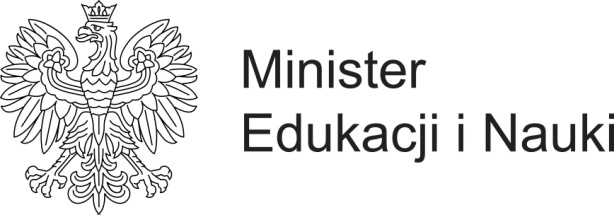 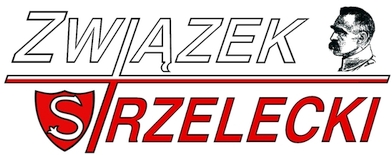 Załącznik nr 2Ogólnopolski konkurs na Odznakę Marszową „Marszu Szlakiem Walk Legionów Polskich Radom-Laski”pod Honorowym Patronatem Ministra Edukacji i NaukiOświadczenie Oświadczam, że:- jestem autorem/autorką załączonych prac i posiadam do nich pełne prawa autorskie,- zrzekam się praw majątkowych do załączonych prac, które przechodzą na Związek Strzelecki,- przyjmuję warunki Regulaminu konkursu,- wyrażam zgodę na przetwarzanie swoich danych osobowych zgodnie z aktualnie obowiązującą ustawą o Ochronie Danych Osobowych,- wyrażam zgodę na nieodpłatne wykorzystanie przez Organizatora Konkursu nadesłanych  prac w dowolnym czasie i formie dla celów promocyjnych Organizatora.	……………..........….………..                                                                           ……….…...………..………………….	     Miejscowość, data                                  	                                                            Podpis autora pracy	……………..….……....…..                                                                  ……......…...………..…………...........……….	    Miejscowość, data                                                                             Podpis rodziców/opiekuna prawnego